от «_23__»___09____ 2022                                                                                          №_144___станица Старонижестеблиевская	Об отмене постановления администрации Старонижестеблиевского сельского поселения Красноармейского района от 5 июля 2021 года        №82 «О внесении изменений в постановление администрации Старонижестеблиевского сельского поселения Красноармейского района от 26 апреля 2021 года №52 «Об утверждении муниципальной программы  «Газификация Старонижестеблиевского сельского поселения Красноармейского района»В соответствии с Федеральным законом от 6 октября 2003 года № 131-ФЗ «Об общих принципах организации местного самоуправления в Российской  Федерации», в целях повышения эффективности использования средств бюджета Старонижестеблиевского сельского поселения Красноармейского района, руководствуясь Уставом Старонижестеблиевского сельского поселения Красноармейского района   п о с т а н о в л я ю:1. Отменить постановление администрации Старонижестеблиевского сельского поселения Красноармейского района от 5 июля 2021 года №82 «О внесении изменений в постановление администрации Старонижестеблиевского сельского поселения Красноармейского района от 26 апреля 2021 года № 52 «Об утверждении муниципальной программы Газификация Старонижестеблиевского сельского поселения Красноармейского района».	2. Контроль за выполнением настоящего постановления возложить на заместителя главы администрации Старонижестеблиевского сельского поселения Е.Е.Черепанову.	3. Постановление вступает в силу со дня его обнародования.ГлаваСтаронижестеблиевского сельского поселенияКрасноармейского района                                                            В.В. Новак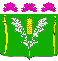 АДМИНИСТРАЦИЯСТАРОНИЖЕСТЕБЛИЕВСКОГО СЕЛЬСКОГО ПОСЕЛЕНИЯ КРАСНОАРМЕЙСКОГО РАЙОНАПОСТАНОВЛЕНИЕ